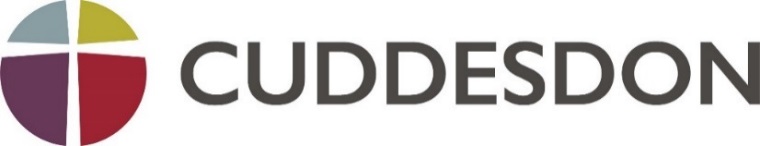 Summer School in Biblical and Theological StudiesA Deeper Understanding: The Relationship Between Science and FaithSunday 14th to Saturday 20th July 2019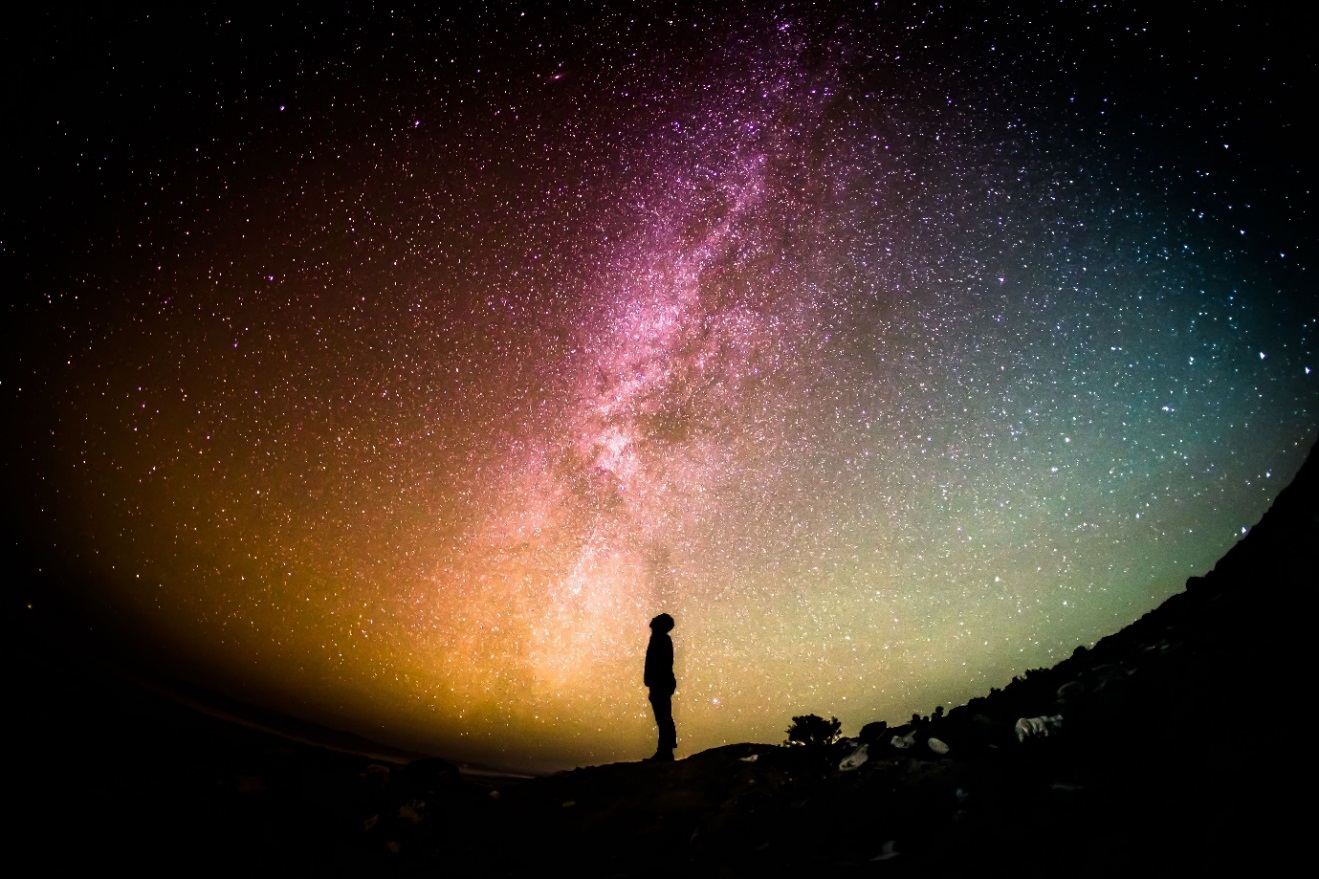 Today’s society tends to see science and religion as being at odds with one another  two different world views with competing and incompatible truth claims. But is that really how it is?  Modern science was pioneered by people of faith, and down the ages the Church has been a promoter of, as well as at times wary about, scientific enquiry. We live in an age of unprecedented scientific and technological development, with change happening at an incredible pace. Understanding how Christianity and science have related to each other historically can help us answer some of the questions that science poses for us as Christians today: How do we share the Gospel in this scientific age? How can the Church engage with science? Should faith groups have a say in the public discourse on the ethics of science and technology? This year’s Biblical and Theological Studies Summer School will look at some of the areas of debate within science and religion, both historical and contemporary, and explore how we might begin to answer these questions.A range of speakers who are leaders in their field, including some drawn from the staff of Ripon College Cuddesdon, will bring their expertise and insight on the subject.PROGRAMMEOptional Morning Prayer (08:00am) and Compline (21:30pm) each day.Sunday 14th July  16:00	Welcome and Afternoon Tea in the Common Room 16:30	Introduction: The Thinking behind the Theme 	with Principal, Bishop Humphrey Southern, and Course Director, Revd Jen Brown18:00			Welcome Drinks Reception and SupperMonday 15th July  09:15	Creativity and wisdom in science and the Christian tradition			Professor Tom McLeish11:30	From myth to science? The natural world in ancient civilisations Dr Hywel Clifford14:30 		An overview of the science-faith relationship 			Canon Professor Keith Ward19:30			Social Activity Tuesday 16th July  09:15	Bringing science and faith into conversationDr Tobias Tanton11:30			Why the science-faith relationship mattersRevd Jen Brown14:00 	EXCURSION – OXFORD A guided tour of the University of Oxford's History of Science Museum, followed by some free time in Oxford, Evensong at Christ Church, and returning to College for a late supper.Wednesday 17th July  09:15			Cosmology and anthropology in the New TestamentRevd Dr Michael Lakey11:30			Mystical experience and epilepsyRevd Dr Joanna Collicutt14:30	“What is there between you and me?” Social Media and Theology in a Digital Age	Revd Dr Peter Phillips 19:45	Social Activity Thursday 18th July  09:15			EXCURSION - WESTMINSTER ABBEY, LONDONFree time for lunch followed by a guided tour of Westminster Abbey with specialist Blue Badge Guide, Mark Godowski, staying for Evensong at 5pm before returning to the College for a late supper.Friday 19th July  09:15	Science fiction: a window into spiritualityJaime Wright11:00	Free Time/option to attend the College's Friends and Former Members' Day - Eucharist (Preacher: The Rt Revd Helen-Ann Hartley, Bishop of Ripon), buffet lunch, Lecture by Dr Paul Gooder18:45			Drinks Reception19:30			Gala Dinner Saturday 20st July  09:30			Final plenary and feedback 11:30	Closing Eucharist (optional) 13:00			Lunch and DepartureVisiting Speakers: Professor Tom McLeish, Physicist and Professor of Natural Philosophy at York University and chair of the Royal Society’s Education Committee. Canon Professor Keith Ward, Regius Professor of Divinity Emeritus at Christ Church Oxford. Revd Dr Peter Phillips. Director of the CODEC Research Centre, Durham UniversityJaime Wright, doctoral candidate at the University of Edinburgh, studying the intersection of science, religion, and literary works. Resident Lecturers:Revd Jen Brown, Course Director for the Cuddesdon School of Theology and Ministry, will be acting as our host and co-ordinating the week.  Our Resident Lecturers include:Dr Hywel Clifford, Old TestamentDr Tobias Tanton, Christian DoctrineRevd Dr Michael Lakey, New TestamentRevd Dr Joanna Collicutt, Psychology and SpiritualityFURTHER INFORMATION AND FEESRipon College Cuddesdon is located in the rural village of Cuddesdon, Oxfordshire, six miles from the centre of Oxford. There is limited public transport to the College and it is recommended that participants arrive by car, or by taxi from Oxford bus or train stations.  Fully inclusive residential fee:		£550Day rate:						£45 per dayA reduced rate is available for clergy and people in ministerial training.The Summer School fee includes accommodation in standard student rooms (some en-suite and accessible accommodation is available on request); all meals; and lectures and excursions as outlined in the Programme.  BIBLICAL AND THEOLOGICAL STUDIES SUMMER SCHOOLRipon College CuddesdonOxford OX44 9EXTel: +44 (0)1865 874404    Email: enquiries@rcc.ac.ukwww.rcc.ac.uk/summerschool